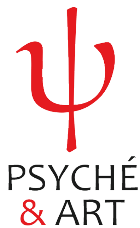 Bulletin d’inscriptionNom : ........................................................  Prénom : .....................................................Tél :   ...........................................................    Email : .........................................................Adresse : ........................................................................................................................
.........................................................................................................................................Fonction : ..........................................................................................................................Lieu de travail : ...............................................................................................................Tarif plein Colloque : 70€Tarif Plein Conférence : 30€ Gratuit pour les adhérents
(à jour de leur adhésion et sur justificatif)
Personne en recherche d'emploi et retraités : 10€
(joindre un justificatif)Règlement libellé à l'ordre de Psyché et Art par chèque ou virement bancaire :FR761020 7002 3622 2189 1787 525 CCBPFRPPMTG
VOUS POUVEZ ÉGALEMENT FAIRE UN DON LIBRE AFIN DE SOUTENIR NOTRE ASSOCIATIONFacture : 			□ OUI	□ NONAttestation de présence : 		□ OUI	□ NON
Renseignements et InscriptionPsyché & Art137 rue de Tolbiac – 75 013 Parisrshararapsycheart@gmail.com – www.psyche-art.comTel : +33 6 89 17 39 53Siège Social et Administratif137 rue de Tolbiac - 73 013 Paris - Tel : +33 6 89 17 39 53Email : rshararapsycheart@gmail.com - Site : www.psyche-art.comAssociation loi 1901 - Déclaration d'existence n° W751249814Déclaration d'activité enregistrée sous le n° 117558737775SIRET 84751348800019